MOÇÃO Nº 63/2020“Manifesta apoio ao Rotary Club de Santa Bárbara d’Oeste, do Distrito 4621, pelos seus 75 anos de existência (Jubileu de Brilhantes) na prestação de serviços humanitários, sem fins lucrativos”.            Senhor presidente,            e senhores vereadores,CONSIDERANDO que o Rotary Club é uma entidade destinada à prestação de serviços à comunidade local e mundial, sem fins lucrativos, congregando profissionais do mundo inteiro, na prestação de serviços humanitários, ajudando a estabelecer a boa vontade e a paz no mundo;CONSIDERANDO que o Rotary Club de Santa Bárbara d´Oeste, foi fundado em 28 de junho de 1944 e está comemorando 75 anos de existência (Jubileu de Brilhantes);CONSIDERANDO que o Rotary Club de Santa Bárbara d´Oeste pertence ao Distrito 4621 e tem o Diploma de Admissão em Rotary Internacional desde 30 de setembro de 1944, sob o número 5.832; CONSIDERANDO que Rotary Club de Santa Bárbara d´Oeste promove junto ao Rotary Club Internacional programa de concessão de bolsas de estudos e intercâmbios internacionais, sendo essas ações subsidiadas com recursos próprios, bem como através da Fundação Rotária;CONSIDERANDO que Rotary Club de Santa Bárbara d´Oeste atua junto à comunidade barbarense e a organizações sociais, já tendo mais de US$105.000,00 em diversos projetos e programas em prol de serviços comunitários sem fins lucrativos, para a população barbarense.	CONSIDERANDO que neste ano rotário serão investidos mais US$34.527,00 pelo Rotary Club de Santa Bárbara d´Oeste por meio de projeto global, que beneficiará a Cooperativa de Reciclagem Juntos Somos Fortes; Ante o exposto e nos termos do Capítulo IV do Título V do Regimento Interno desta Casa de Leis, a CÂMARA MUNICIPAL DE SANTA BÁRBARA D’OESTE/SP – manifesta apelo para aprovação desta moção ao Rotary Club de Santa Bárbara d Oeste Distrito 4621 pelos seus 75 anos de existência (Jubileu de Brilhantes) na prestação de serviços humanitários, sem fins lucrativos. Plenário “Dr. Tancredo Neves”, 23 de janeiro de 2019.Germina Dottori-Vereadora -PV-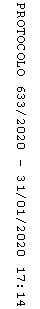 